Mise en situationInformations et supports à ma disposition Fiche(s) ressource(s) et fiche(s) connaissance(s)  pour m’accompagner/m’aider : Pré-requis (j’ai découvert) Compétences à mobiliser (j’agis pour acquérir les compétences)Comportements professionnels à adopter (j’adopte les comportements…) (à faire compléter par l’élève)Résultats attendus (les résultats que je dois atteindre) DOCUMENTS A VOTRE DISPOSITIONDocument 1- Organigramme Document 2- Annuaire interneDocument 3 – Page écran de la page Facebook du Renault Retail Group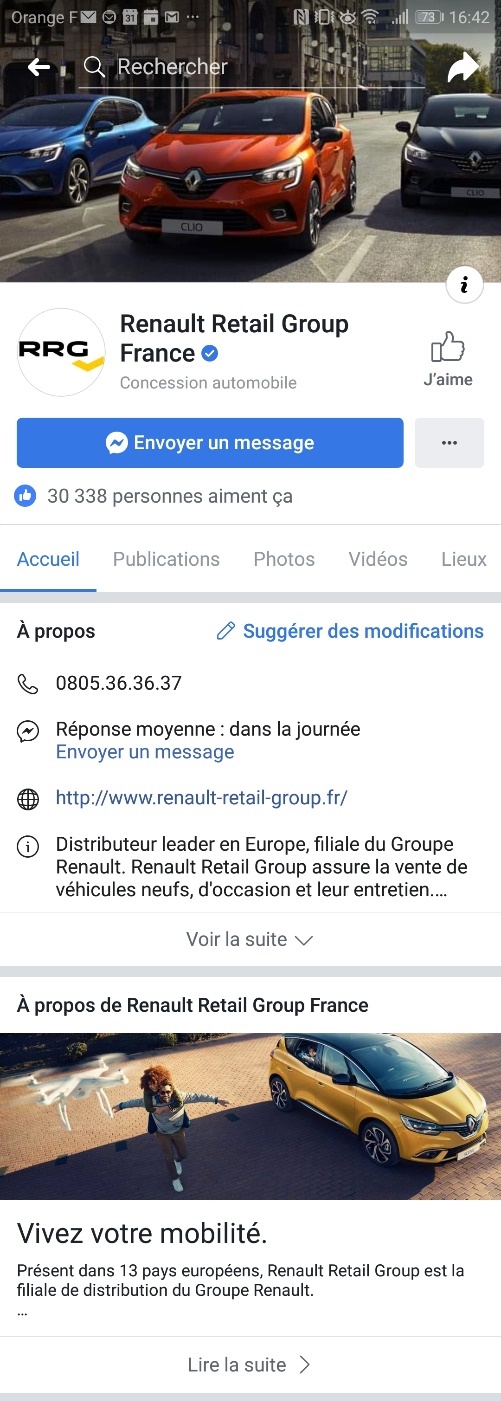 Document 4 - Agenda des rendez-vous d’essai de véhicules Mégane IV  (ou google agenda)Document 5 - Agenda des rendez-vous d’essai de véhicules  nouveau Trafic (ou google agenda) Document 6 - Registre des appels entrants (ou registre informatisé)Document 7 - Registre des visiteurs (ou registre informatisé)Document 8 -  Extrait fichier clients (ou registre informatisé)Document 9 -  La charte des engagements Renault 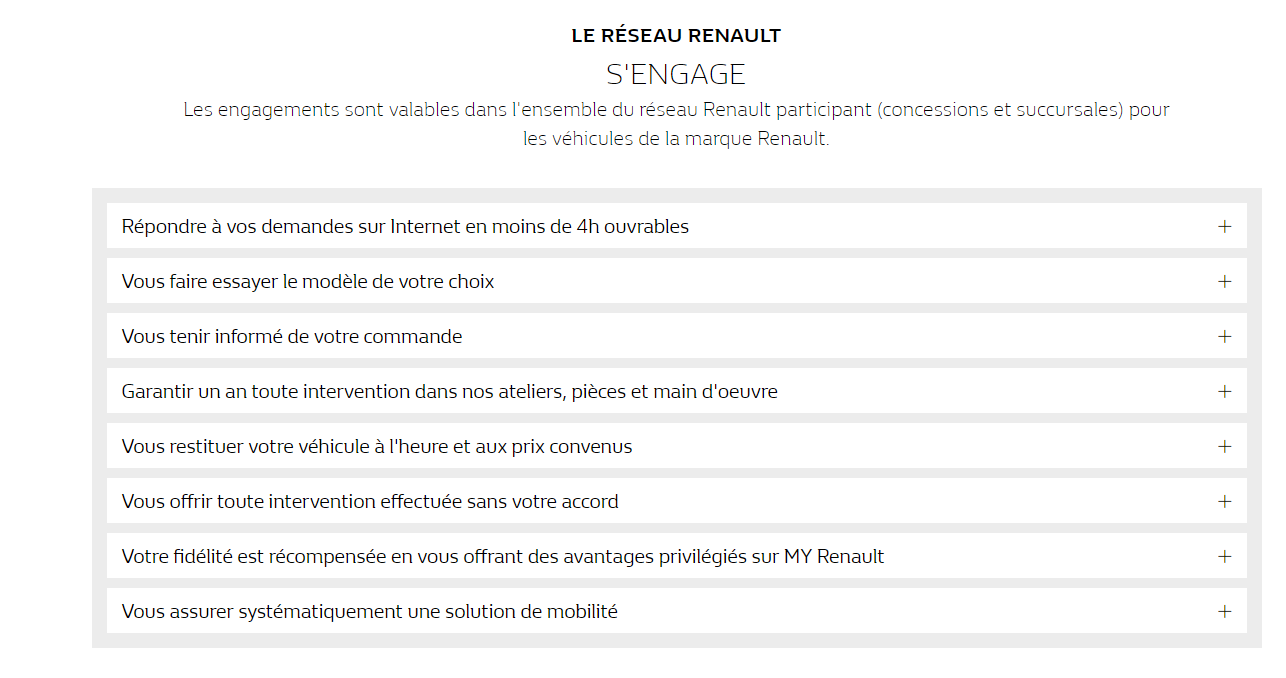 Document 10 -  Extrait du catalogue « accessoires » - Boutique RenaultModèle 1 :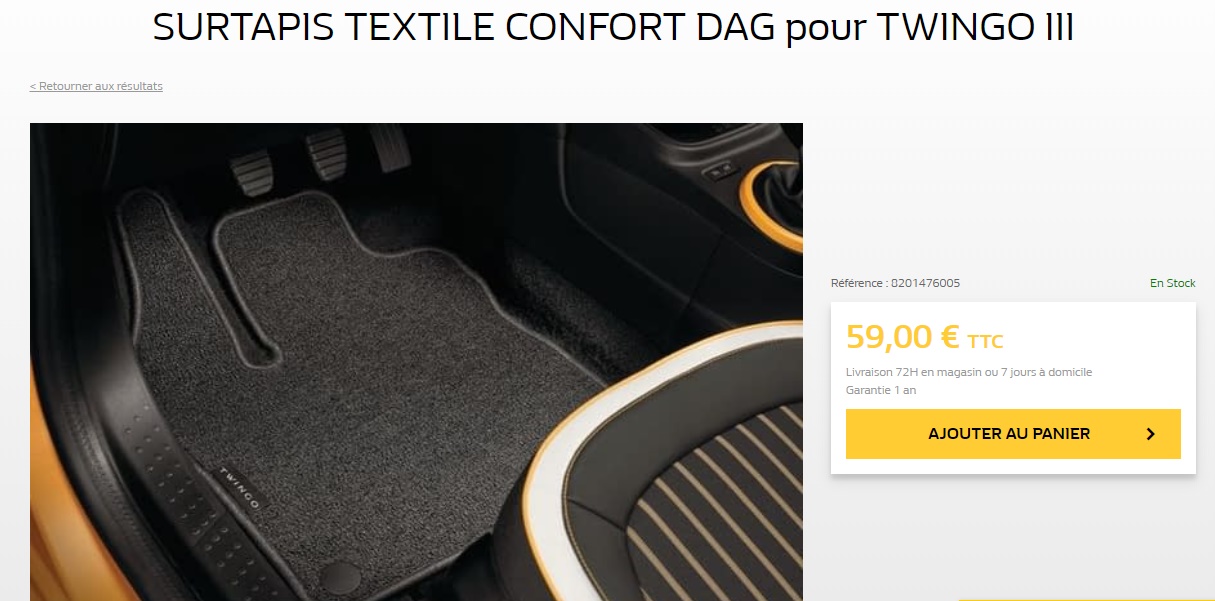 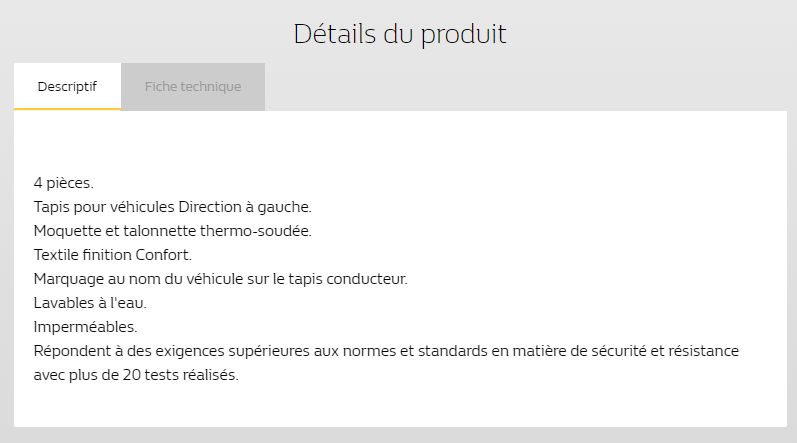 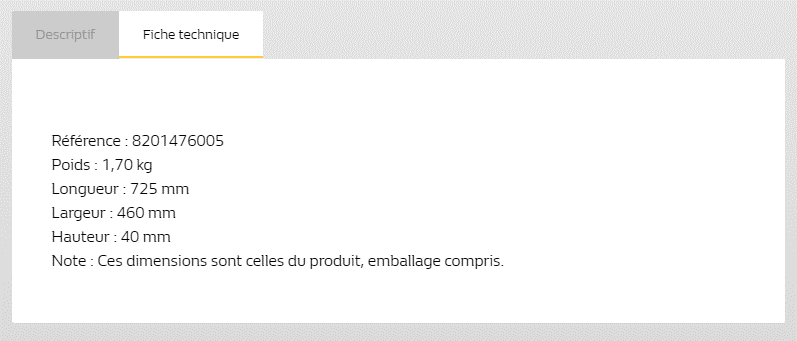 Modèle 2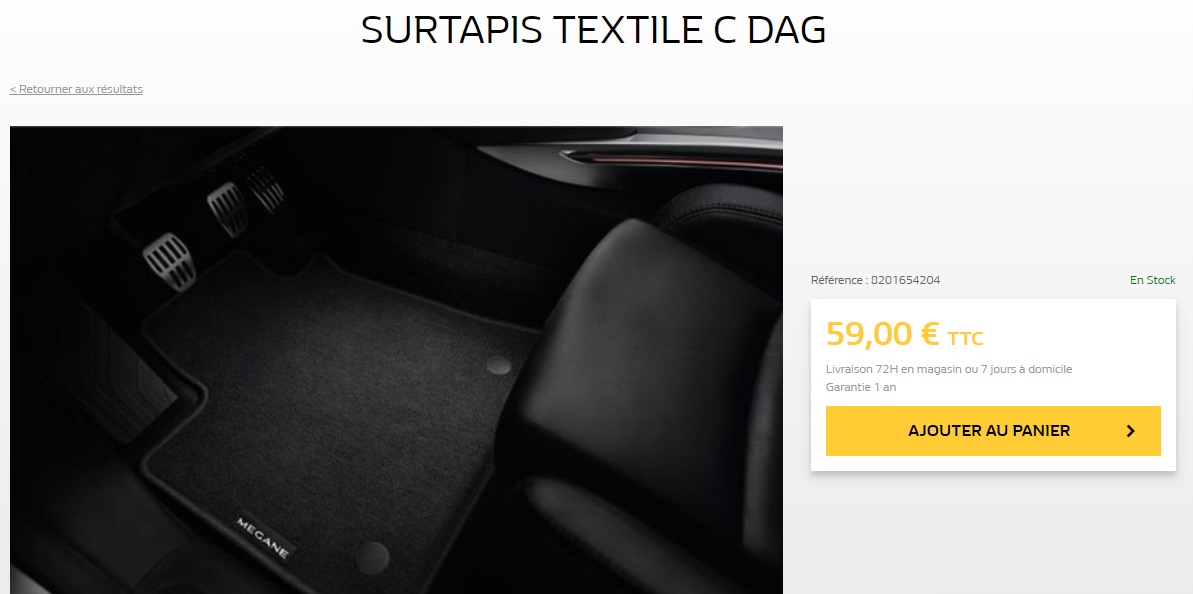 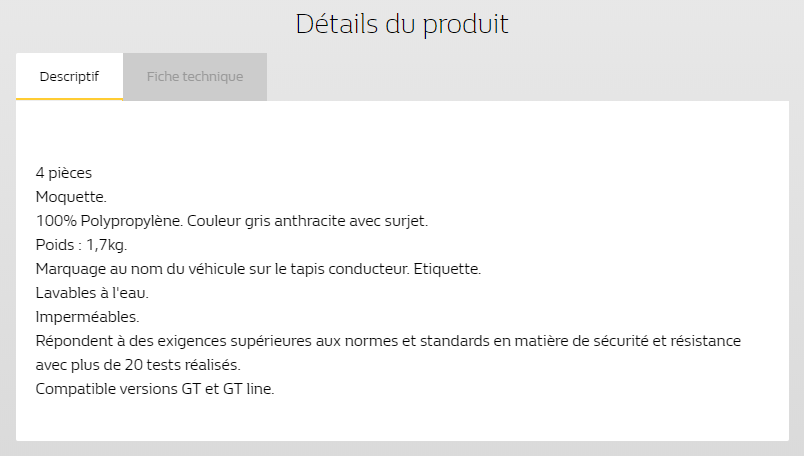 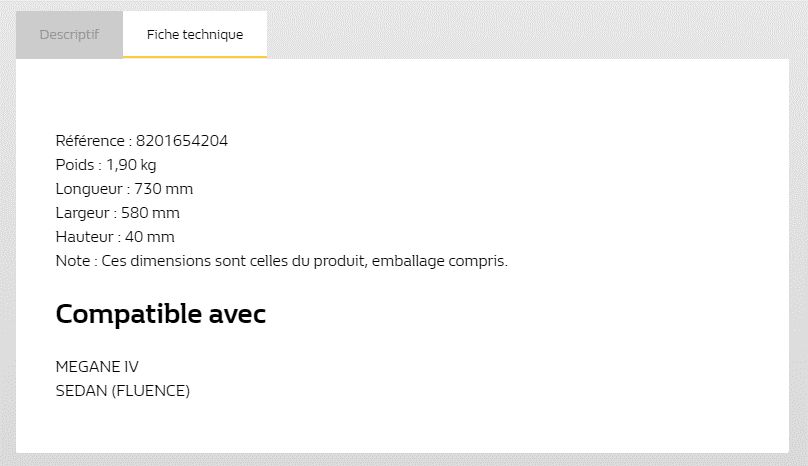 Modèle jante 1 :        Jante Alliage LUCENA 16 pouces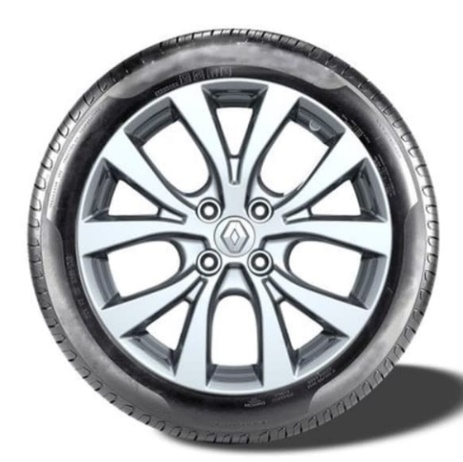 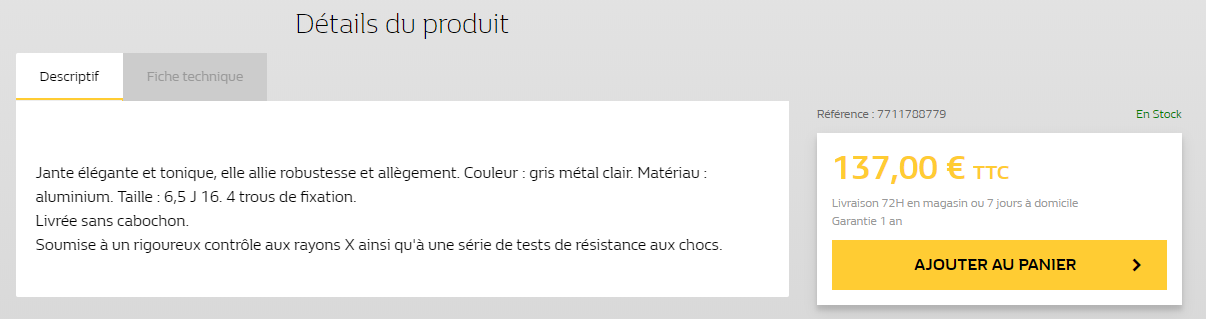 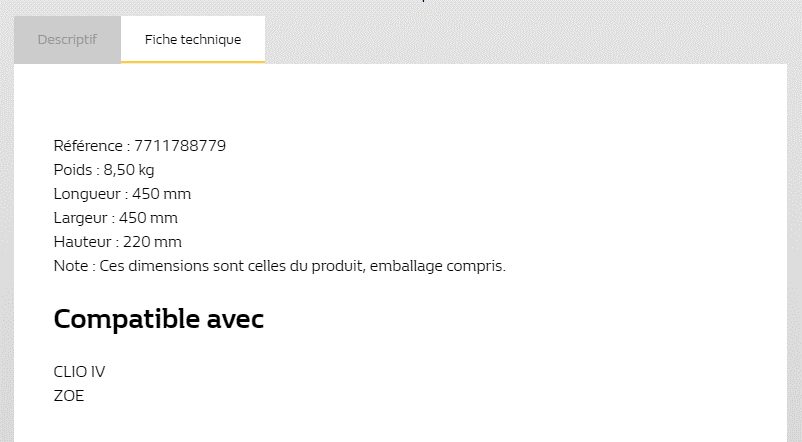 Modèle Jante 2 : Jante Alliage Fleuron Gris Gun Métal – 18 pouces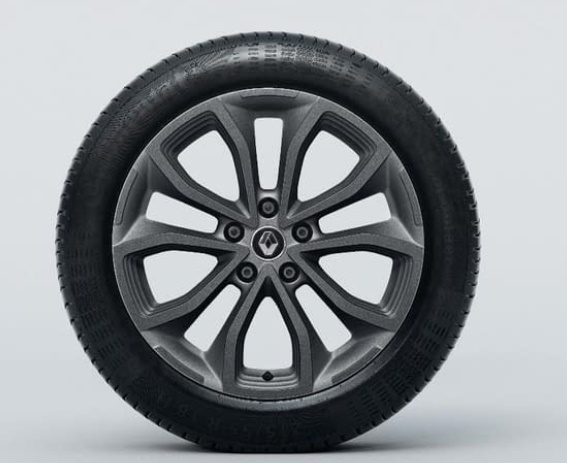 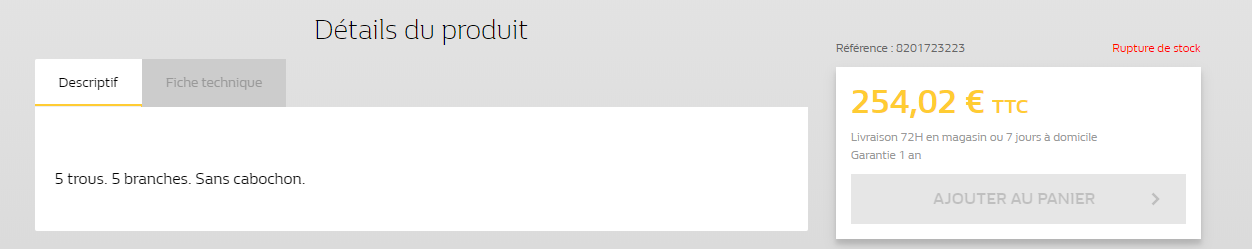 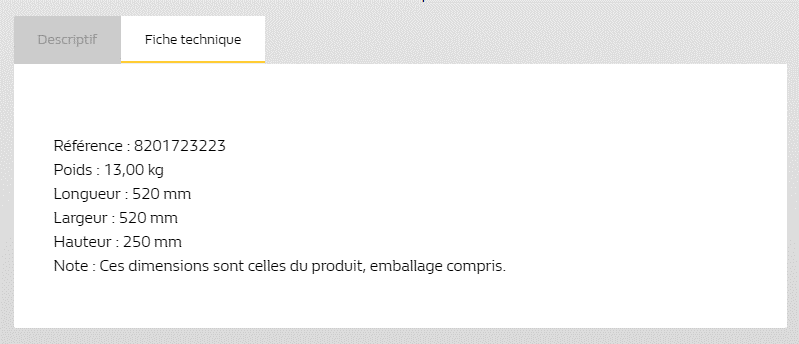                               Produit compatible KADJAR  -  18 poucesDocument 11- Brochure Renault TRAFICBrochure trafic.pdf RECUEIL DES PROCEDURES Procédures de prise de contactEn face à face Au téléphone Par mail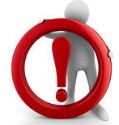 Le corps de votre mail de réponse à une demande « formulaire »Saluez votre interlocuteur : bonjour/bonsoir + civilité + NomEvoquez les raisons de votre mailApportez une réponse à la demande de votre client dès que cela est possibleEt/ouInvitez le client à reprendre contact par téléphone : indiquez vos coordonnées et les horaires pendant lesquels vous êtes joignablesRemercier le client de la confiance qu’il accorde à votre organisationPrenez congéLe corps de votre mail de confirmation d’une commandeSaluez votre interlocuteur : bonjour/bonsoir + civilité + NomRappeler les raisons de votre mailRécapitulez les caractéristiques de la commande :Numéro de commandeDésignation et quantité des produits commandésDate de commandeDélai de livraison ou de mise à dispositionMode de livraison : retrait en boutique ou livraison à domicileInformez votre client qu’un SMS l’informant de la livraison ou de retrait lui sera adresséGlissez en pièce jointe le bon de commandeRemercier le client de la confiance qu’il accorde à votre organisationPrenez congéLe corps de votre mail de disponibilité d’une commandeSaluez votre interlocuteur : bonjour/bonsoir + civilité + NomL’informer que sa commande est disponible : « votre commande n°……. concernant « nom du produit commandé » est disponible ! vous pouvez venir la retirer dans votre concession « nom » au « numéro et nom de rue + ville ». Vous disposez d’une semaine pour retirer votre commande. En cas d’empêchement, veuillez nous contacter au « numéro de la personne ou du service à contacter ».Remercier le client de la confiance qu’il accorde à votre organisationPrenez congé Par sms Pour la confirmation de rendez-vous pour un essai de véhicule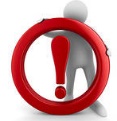 SMS de confirmation de rendez-vous pour un essai de véhiculeSaluez votre interlocuteur : bonjour/bonsoir + civilité + NomRappelez l’objet du rendez-vousIndiquez le lieu de l’essaiIndiquez la date et l’heure du rendez-vousLe véhicule concernéLe nom du commercial qui le prendra en chargeInformer le client qu’il devra présenter un permis de conduire  et le SMS pour pouvoir conduire le véhiculeIndiquez un numéro de téléphone à contacter en cas de problèmeSMS de rappel de rendez-vous (72h avant le rdv prévu)Saluez votre interlocuteur : bonjour/bonsoir + civilité + NomRappelez l’objet du rendez-vousIndiquez le lieu de l’essaiIndiquez la date et l’heure du rendez-vousLe véhicule concernéLe nom du commercial qui le prendra en chargeInformer le client qu’il devra présenter un permis de conduire  et le SMS pour pouvoir conduire le véhiculeIndiquez un numéro de téléphone à contacter en cas de problèmePour la confirmation de livraisonSMS d’information de retrait de commande en boutiqueSaluez votre interlocuteur : bonjour/bonsoir + civilité + NomRappelez le numéro de commandeIndiquez comme lieu de retrait : la boutiqueIndiquez le délai de retraitInformer le client qu’il devra présenter une pièce d’identité et le SMS pour pouvoir retirer sa commandeIndiquez un numéro de téléphone à contacter en cas de problèmeSMS d’information de livraison d’une commande à domicileSaluez votre interlocuteur : bonjour/bonsoir + civilité + NomRappelez le numéro de commandeIndiquez la date à laquelle le colis sera livré au domicileRappelez l’adresse de livraison pour confirmationIndiquez un numéro de téléphone à contacter en cas de problèmePar chat Par Chat comme sur les autres canaux en temps réel, recevoir une réponse rapidement est pour les visiteurs le premier critère d’une bonne relation client. Le temps d’attente a un fort impact sur la satisfaction et l’humeur de nos clients.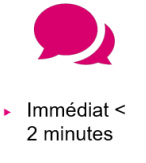 Règles à respecterNe jamais oublier que l’écrit reste, il faut donc veiller à écrire sans fautes, à avoir un excellent comportement avec le client et répondre à ses attentes.Ne pas utiliser d’abréviations et veiller à toujours bien ponctuer les phrases.Pour les smileys, ne les utiliser que si le client en utilise et toujours de manière positive.Toujours s’adapter au ton employé par le client. Si la conversation est plutôt formelle, garder un ton neutre et informatif.Réponses écrites concises, précises, instantanées et sans faute afin de prouver au client qu’il est entre de bonnes mains.Si besoin de faire une recherche, ou quelque autre action nécessitant un temps d’attente, informer le client et lui indiquer combien de temps va prendre la démarche (une minute, quelques instants, une heure…). Utiliser le vouvoiement.Préférer le “je” au “nous” afin que le client n’ait pas l’impression de parler à une entité abstraite Dans la mesure du possible, veiller à trouver une solution agréable pour le client et à ne pas le frustrer en répondant de manière trop explicitement négative à sa demande.Eviter les “non”, “nous ne pouvons pas” et autres “impossible” en faveur des “je peux faire”, “je suis capable”, “il est possible”…Ne fermer le chat que lorsqu’il n’est clair et net que le client considère la conversation comme résolue.Étapes à suivreCommencer le Chat, par une salutation appropriée qui doit être professionnelle mais en même temps amicale et personnelle. Puis demander comment aider le client. « Bonjour, bienvenue au Service Client Renault,  je suis +PRENOM, +QUESTION : « Bonjour, bienvenue au Service Client Renault, je suis Ludovic, que puis-je faire pour vous, comment puis-je vous renseigner, aider ? »Utiliser des questions filtres pour identifier la demande, ou le problème et donc la bonne réponse à fournir.Orienter votre interlocuteur et diriger le dialogue afin de lui répondre plus efficacement en lui demandant toutes les informations nécessaires au traitement de sa demande afin d’économiser du temps.A la fin du Chat, demander au client s’il a encore besoin d’assistance, puis récapituler l’action qui a été faite. Remercier pour l’appel en ligne avant de terminer par un « au revoir, merci de votre visite ». Dernière politesse : laisser le client raccrocher d’abord!Recueillir son avis sur votre prestation : « Vous allez dans quelques instants avoir la possibilité de donner votre avis sur la qualité de notre échange, n’hésitez pas à laisser un commentaire. »Via un formulaire de contact /réseaux sociaux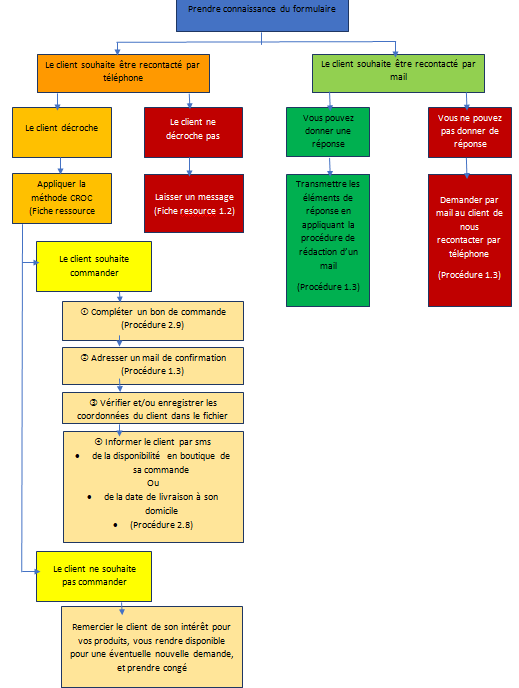 Procédures de traitement des demandesD’un visiteur qui vient pour un essai de véhicule et qui a un rendez-vousD’un visiteur qui vient pour un essai de véhicule sans rendez-vousD’un interlocuteur qui souhaite prendre un rendez-vous pour un essai de véhicule.D’un visiteur qui a un rendez-vous.D’un interlocuteur au téléphone qui souhaite prendre un rendez-vous pour faire une révision de son véhicule.D’un interlocuteur qui souhaite avoir des renseignements sur la location d’un véhiculeD’un client qui souhaite passer une commandeCompléter un bon de commande. Expliquer au client  qu’il recevra un sms pour le prévenir de la réception en boutique de celle-ci ou de la date de livraison à son domicile.      2.9 D’un client qui vient retirer un colis/une commandeAvant de remettre le colis au client :Demander la pièce d’identité du client et le SMS l’informant de l’arrivée de son produitVérifier sur le bordereau des livraisons, si la commande du client est disponiblePartir en réserve récupérer le colisScanner le code barre du colisFaire signer le bordereau de livraison par le client (en face de son nom)Remettre le colis au clientAprès chaque contact, vous devez remercier le client et prendre congé en l’invitant à revenir bientôt.Mission : agent d’accueilNous sommes le ……., vous êtes affecté(e) au poste d’agent d’accueil. Vous accueillez les visiteurs de la concession Renault et répondez aux différentes demandes.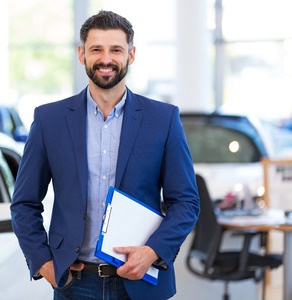 Tâche 1 : traiter la demande en face à face (jeu de rôle) Fiches de rôle Mme et M. Jeaux viennent pour un essai de la nouvelle Mégane IV qu’ils avaient réservé. M. Fara vient pour essayer le nouveau trafic.Mme Paoli de l’entreprise Valéo a rendez-vous avec M. Garcon.Tâche 2 : traiter la demande par téléphone (jeu de rôle)Fiches de rôle Mme Cano veut faire la révision de sa Clio. M. Gaudet souhaite louer un véhicule pour les prochaines vacances.Mme Rayan pense acheter une voiture d’occasion et voudrait avoir des renseignements sur la prime à la casse.. Mission : vendeur à la boutiqueNous sommes le ……., vous êtes affecté(e) à la boutique accessoires de la concession Renault. Vous êtes accueilli(e) le chef des ventes magasin//boutique François Garcon :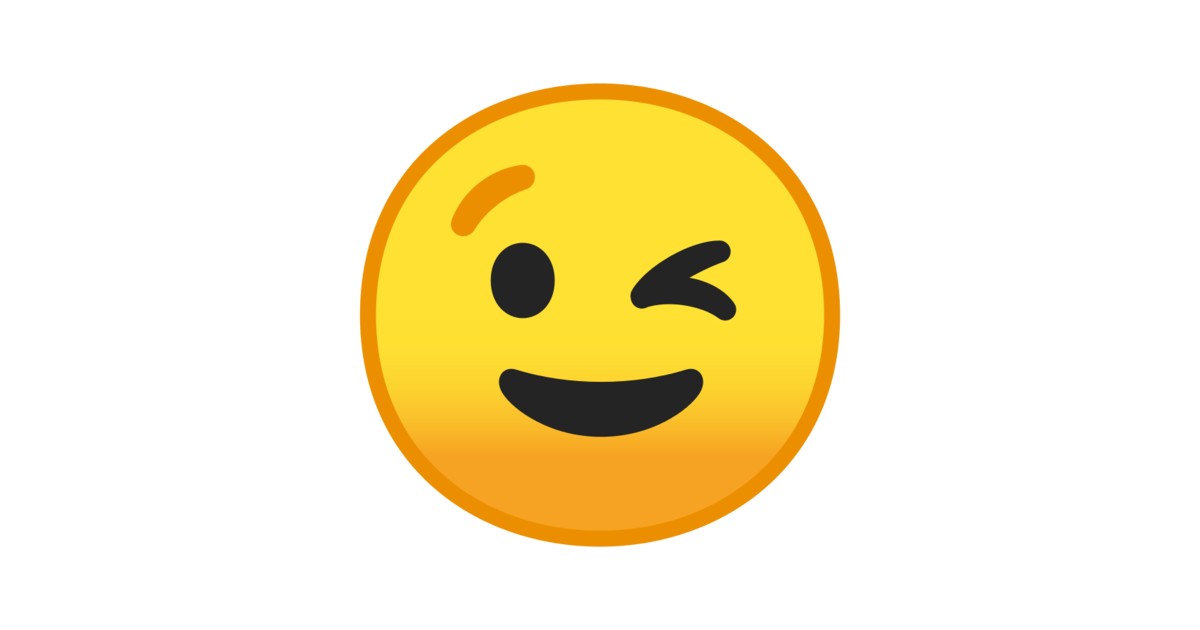 Tâche 1 : Traiter la demande de Mme DELAVILLE (jeu de rôle)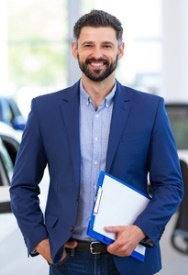 Formulaire complété par Mme DELAVILLE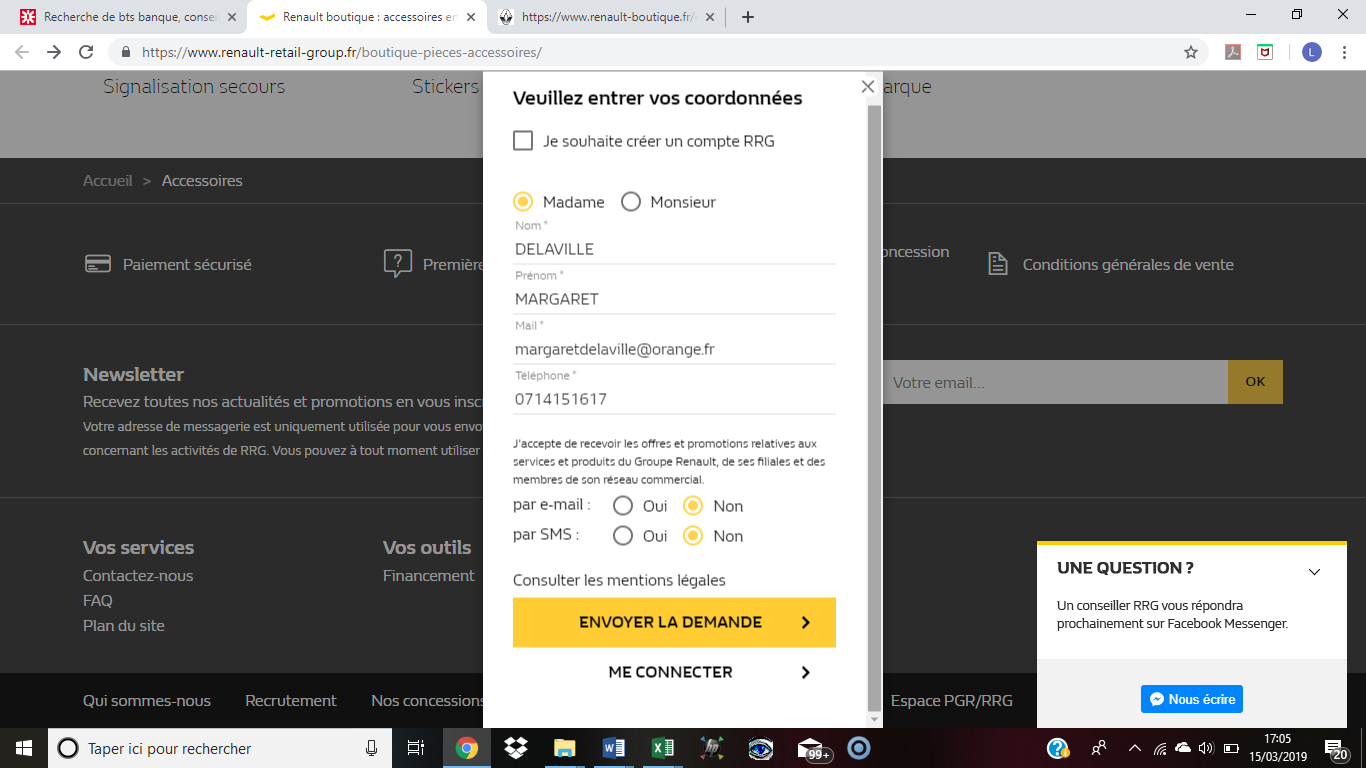 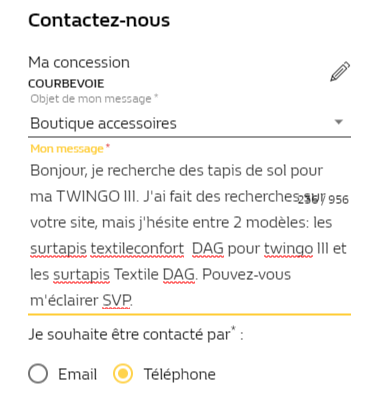 Pour cela, vous devez au préalable réaliser un plan d’appel en utilisant la fiche de préparation et respecter la procédure en matière de contact téléphonique sortant.Fiche de préparation d’un contact téléphonique sortantTâche 2 : Informer Mme DELAVILLE de l’arrivée de son produit en boutiqueNous sommes le … (72h après la commande). Les tapis de sol de Mme DELAVILLE sont désormais disponibles en boutique. Comme stipulé dans la procédure, vous devez lui adresser un sms afin de l’inviter à venir retirer sa commande aux horaires d’ouverture de la concession. 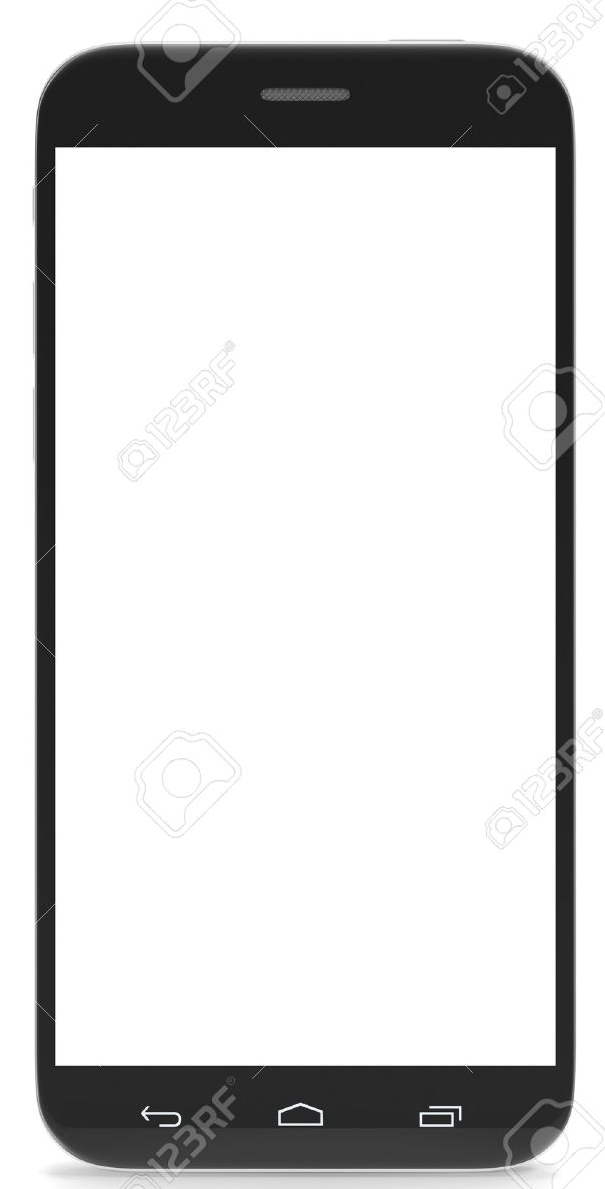 Tâche 3 : Traiter la demande de M. Minguette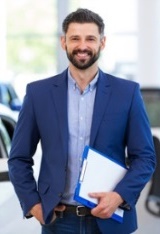 Formulaire complété par M. MINGUETTE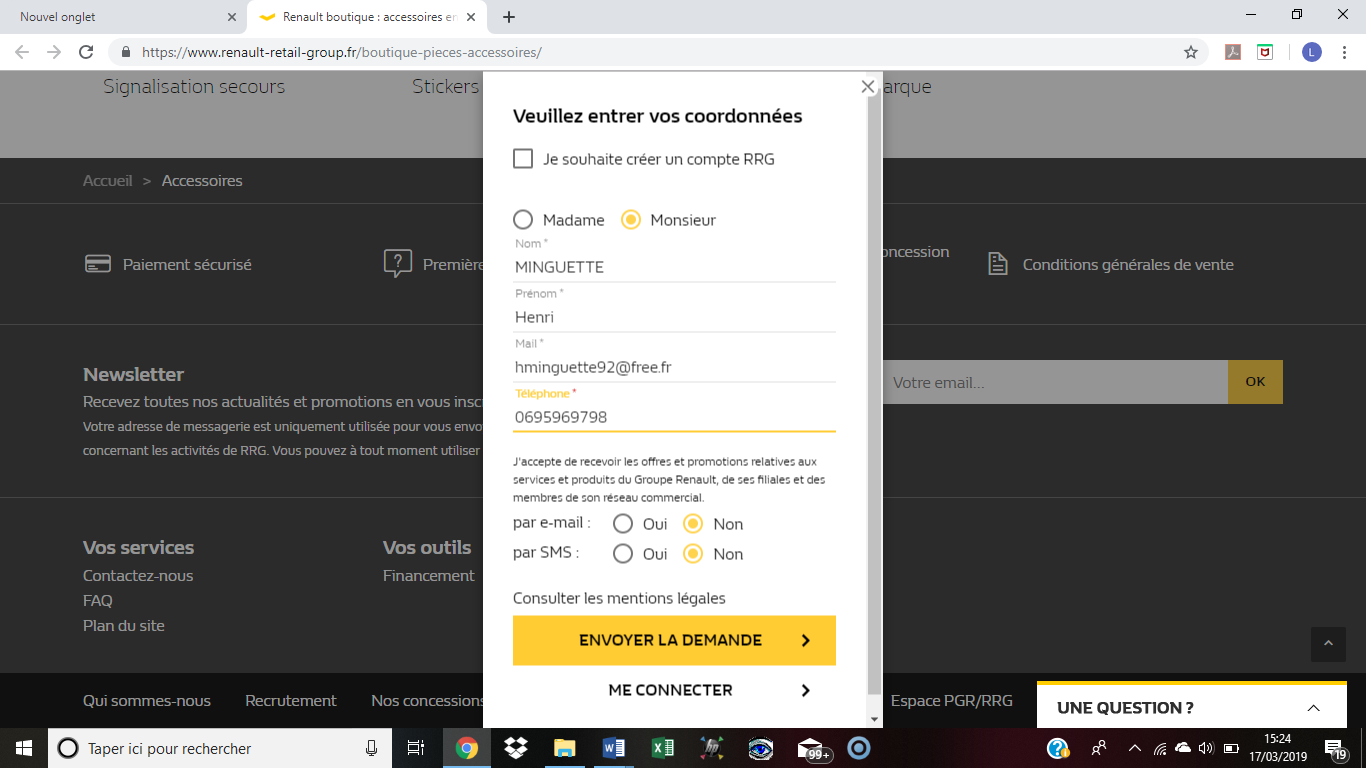 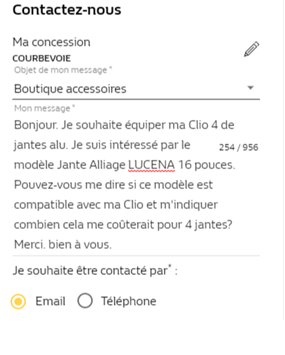 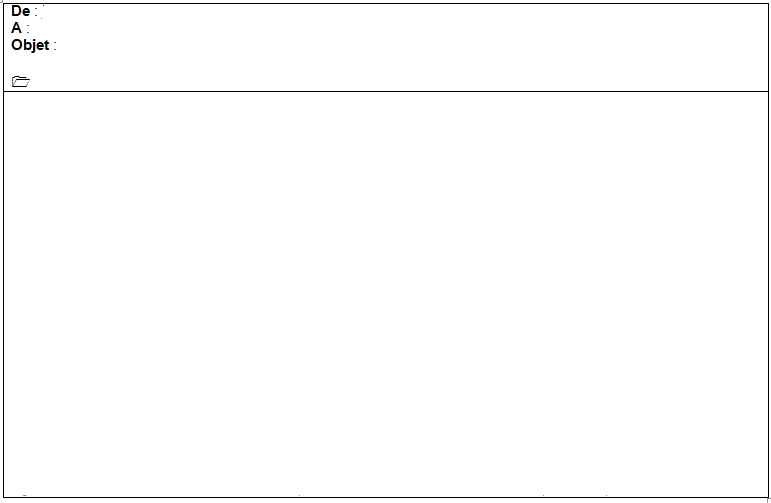 Tâche 4 : Accueillir Mme DELAVILLE qui souhaite récupérer sa commande (jeu de rôle)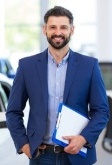 Mission : commercial-vendeur de véhicules neufsNous sommes le ……., vous êtes affecté(e) à la vente d’utilitaire neuf de la concession Renault. Vous êtes accueilli(e) par le chef des ventes véhicules neufs, Jean Paul BECLE: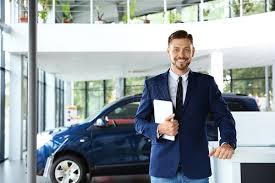 Tâche 1 : Traiter la demande de M. LEBON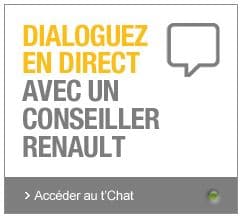 Extrait de la conversation par chat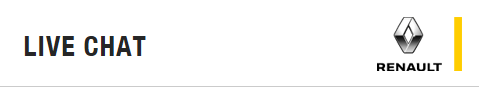 Tâche 2 : Contacter  M. LEBON pour fixer un RDV pour un essaiVous téléphonez à M. LEBON afin de convenir d’un rendez-vous pour l’essai d’un fourgon classique en précisant que vous téléphonez de la part de M. Renaud, commercial/vendeur de véhicules aux professionnels.Pour cela, vous devez au préalable réaliser un plan d’appel en utilisant la fiche de préparation et respecter la procédure en matière de contact téléphonique sortant.Fiche de préparation d’un contact téléphonique sortantTâche 3 : Mettre à jour l’agenda et confirmer par sms de prise de rdv pour un essai Compléter l’agenda d’essai des véhicules afin d’enregistrer le RDV pris avec M.LEBON.Confirmer le RDV en respectant les procédures d’envoi d’un sms de confirmation et de rappel. Rédigez et envoyez ces sms.Tâche 4 : Accueillir M. LEBON pour la visite (jeu de rôle)Le jour du rendez-vous, l’agent d’accueil vous prévient de l’arrivée de M. Lebo pour que vous veniez  l’accueillir.Tâche 5 : Répondre à un client sur les réseaux sociaux 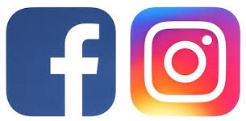 Dans le cadre de vos fonctions de commercial, vous avez en charge le traitement des commentaires adressés par les clients sur les réseaux sociaux Ce jour, un client a laissé un commentaire peu sympathique à l’égard de votre concession et du Renault Trafic.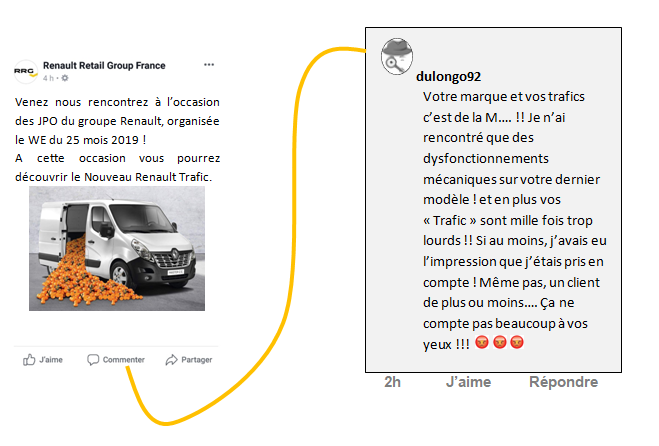 Le chef des ventes, Jean Paul BECLE vous charge de lui répondre. Il vous a adressé un mail :(possibilité d’adresser le mail directement à l’élève dans le cadre d’une activité à l’aide de l’outil numérique – voire créer de faux profil client sur les réseaux et une fausse page « renault » à supprimer après l’activité)Accueil Nathalie Cruas- à partir d’un poste interne : 55 55- téléphone externe : 01 46 67 55 55Directeur Jacques Longeard - à partir d’un poste interne : 21 03- téléphone externe : 01 46 67 21 03Chef des ventes VN Jean-Paul Becle- à partir d’un poste interne : 20 91- téléphone externe : 01 46 67 20 91Vendeuse VN Leslie Raton- à partir d’un poste interne : 20 77- téléphone externe : 01 46 67 20 77Vendeur VN Youssef Charid- à partir d’un poste interne : 21 02- téléphone externe : 01 46 67 21 02Chef des ventes VO Pascale Crozier- à partir d’un poste interne : 20 11- téléphone externe : 01 46 67 20 11Vendeur VO Alain Corapi- à partir d’un poste interne : 21 01- téléphone externe : 01 46 67 54 21 01Vendeur VO Antonio Rialdi- à partir d’un poste interne : 21 03- téléphone externe : 01 46 67 54 21 03Commercial/vendeur clients professionnels Olivier Renaud- à partir d’un poste interne : 21 08- téléphone externe : 01 46 67 54 21 08Chef des ventes magasin//boutique  pièces de rechange- équipement François Garcon- à partir d’un poste interne : 21 10- téléphone externe : 01 46 67 54 21 10Vendeur magasin PRE Anthony Garcia- à partir d’un poste interne : 22 01- téléphone externe : 01 46 67 54 22 01Chef d’atelier  Bertrand Fischer- à partir d’un poste interne : 22 06- téléphone externe : 01 46 67 54 22 06Chef comptable Claudine Riou- à partir d’un poste interne : 22 07- téléphone externe : 01 46 67 54 22 07Assistante commerciale Loryne Rodrigues- à partir d’un poste interne : 22 08- téléphone externe : 01 46 67 54 22 08Renault Locations Anissa Bekai- à partir d’un poste interne : 22 10- téléphone externe : 01 46 67 54 22 10En cas d’urgence : pompiers 18En cas d’urgence : pompiers 18SEMAINE  N    Leslie RatonSEMAINE  N    Leslie RatonSEMAINE  N    Leslie RatonSEMAINE  N    Leslie RatonSEMAINE  N    Leslie RatonSEMAINE  N    Leslie RatonLundiMardiMercrediJeudiVendrediSamedi9hM.Ferra06 87 23 65 74Leslie RatonJPO10hJPO11hM. Moiret07 45 85 96 36Youssef Charid  JPO12hJPO13hJPO14hJPO15h Mme Paula06 47 86 21 54Leslie RatonJPO16hMme et M. Touret06 12 36 54 87Youssef Charid  JPO17hMme et M. Jeaux07 85 36 45 96Leslie RatonMme et M. Chalon07 96 32 41 54Youssef Charid  JPO18hJPO19hJPORAPPELS  IMPORTANTS : Laisser la plage du mercredi après-midi libre en attente d’une réunion d’équipe- Pour tout rendez-vous, penser à noter le numéro de téléphone portableRAPPELS  IMPORTANTS : Laisser la plage du mercredi après-midi libre en attente d’une réunion d’équipe- Pour tout rendez-vous, penser à noter le numéro de téléphone portableRAPPELS  IMPORTANTS : Laisser la plage du mercredi après-midi libre en attente d’une réunion d’équipe- Pour tout rendez-vous, penser à noter le numéro de téléphone portableRAPPELS  IMPORTANTS : Laisser la plage du mercredi après-midi libre en attente d’une réunion d’équipe- Pour tout rendez-vous, penser à noter le numéro de téléphone portableRAPPELS  IMPORTANTS : Laisser la plage du mercredi après-midi libre en attente d’une réunion d’équipe- Pour tout rendez-vous, penser à noter le numéro de téléphone portableRAPPELS  IMPORTANTS : Laisser la plage du mercredi après-midi libre en attente d’une réunion d’équipe- Pour tout rendez-vous, penser à noter le numéro de téléphone portableRAPPELS  IMPORTANTS : Laisser la plage du mercredi après-midi libre en attente d’une réunion d’équipe- Pour tout rendez-vous, penser à noter le numéro de téléphone portableSEMAINE  N   Olivier RenaudSEMAINE  N   Olivier RenaudSEMAINE  N   Olivier RenaudSEMAINE  N   Olivier RenaudSEMAINE  N   Olivier RenaudSEMAINE  N   Olivier RenaudLundiMardiMercrediJeudiVendrediSamedi9hM.Ferri Plombier 06 47 86 21 54JPO10hJPO11hM. Fara Electricien06 87 23 65 74JPO12hJPO13hJPO14hJPO15h Mme Hassasni06 47 86 21 54JPO16hMme et M. Konan06 12 36 54 87JPO17h M. Richa ent. Fillon07 85 36 45 96Mme et M. Chalon07 96 32 41 54JPO18hJPO19hJPORAPPELS  IMPORTANTS : Laisser la plage du vendredi matin libre absence Mme Raton/ Pour tout rendez-vous, penser à noter le numéro de téléphone portableRAPPELS  IMPORTANTS : Laisser la plage du vendredi matin libre absence Mme Raton/ Pour tout rendez-vous, penser à noter le numéro de téléphone portableRAPPELS  IMPORTANTS : Laisser la plage du vendredi matin libre absence Mme Raton/ Pour tout rendez-vous, penser à noter le numéro de téléphone portableRAPPELS  IMPORTANTS : Laisser la plage du vendredi matin libre absence Mme Raton/ Pour tout rendez-vous, penser à noter le numéro de téléphone portableRAPPELS  IMPORTANTS : Laisser la plage du vendredi matin libre absence Mme Raton/ Pour tout rendez-vous, penser à noter le numéro de téléphone portableRAPPELS  IMPORTANTS : Laisser la plage du vendredi matin libre absence Mme Raton/ Pour tout rendez-vous, penser à noter le numéro de téléphone portableRAPPELS  IMPORTANTS : Laisser la plage du vendredi matin libre absence Mme Raton/ Pour tout rendez-vous, penser à noter le numéro de téléphone portableDate et heure de l'appelNom de l'appelant (+ celui de l'entreprise si un professionnel)Objet de l'appelTraitement de l'appel13/10 à 14h30Madame NathanSouhaite parler au directeur- appel personnelTransfert de l'appel14/10 10h30M.Trichar (bonduelle)Directeur commercialPrise de message14/10 10h50Monsieur MartinezDirecteur commercialTransfert 19/10 13h55M. MartinodService comptabilitéPrise de message20/1013h45Mme PoulardPrise de rendez vous avec M. BlainTransfert de l'appel21/10 08h50Mme HassaniRéservation essai TraficPrise de RDVDateNom du/des visiteur(s) (+ celui de l'entreprise si un professionnel)Objet de la visiteREFERENCE CLIENTCIVILITENOMPRENOMENTREPRISETYPE DE CLIENT PARTICULIER PROFESSIONNELADRESSECPVILLEPORTABLEMAILDATEDERNIER ACHATN°immatriculationOBSERVATIONSPM141M.BELLEAntoinePA52 rue de l’église92400COURBEVOIEPM242M.BENFARIDYasinePRO31 Cours Vitton69006ASNIERES-SUR-SEINEPM610MmeRIALDIClaraPAPlace de l’église69006ASNIERES-SUR-SEINEPM321MmeLANGLéaPA28 grande rue69006ASNIERES-SUR-SEINEPM412M.MOSNIERPierrePRO3 avenue des fleurs69520RUEIL MALMAISONPM847M.DUCNicolasPRO6 allée de la poste92400COURBEVOIEPM421M.LERBIRedahPA3 route du Bief92400COURBEVOIEPM354M.PINGBenjaminPA6 impasse des joncquilles69520RUEIL MALMAISONPM478MmeRICHARDNicolePRO1 Route de Lyon69520RUEIL MALMAISON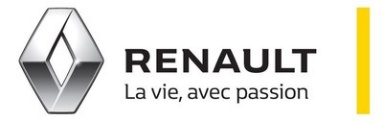 8 Boulevard Georges Clemenceau, 92400 Courbevoie01 46 67 55 55Bon de commande8 Boulevard Georges Clemenceau, 92400 Courbevoie01 46 67 55 55Bon de commande8 Boulevard Georges Clemenceau, 92400 Courbevoie01 46 67 55 55Bon de commande8 Boulevard Georges Clemenceau, 92400 Courbevoie01 46 67 55 55Bon de commandeCoordonnées du destinataireCoordonnées du destinataireCoordonnées du destinataireCoordonnées du destinataireCoordonnées du destinataireCoordonnées du destinataireN° de commande : nom client+son tel + date du jour de commande (ex : dupont0612859575170319)N° de commande : nom client+son tel + date du jour de commande (ex : dupont0612859575170319)N° de commande : nom client+son tel + date du jour de commande (ex : dupont0612859575170319)N° de commande : nom client+son tel + date du jour de commande (ex : dupont0612859575170319)N° de commande : nom client+son tel + date du jour de commande (ex : dupont0612859575170319)Date de commande : Date de commande : Date de commande : Date de commande : Date de commande : Délai de livraison : Délai de livraison : Délai de livraison : Délai de livraison : Délai de livraison : Mode de livraison :Mode de livraison :Mode de livraison :Mode de livraison :Mode de livraison :RéférenceDésignationPrix unitaire€QuantitéPrix total€Total à payer €Total à payer €Total à payer €Total à payer €Nom de mon organisation :Emetteur :Date de l’appel :Nom de mon organisation :Emetteur :Date de l’appel :Organisation contactée :Nom du destinataire : Coordonnées téléphonique :Mail : ContactRaison de l’appelObjectif(s) à atteindreConclusion +Prise de CongéNom de mon organisation :Emetteur :Date de l’appel :Nom de mon organisation :Emetteur :Date de l’appel :Organisation contactée :Nom du destinataire : Coordonnées téléphonique :Mail : ContactRaison de l’appelObjectif(s) à atteindreConclusion +Prise de CongéDe : jpbecle@rrg.frA : stagiaire@rrg.frObjet : traitement commentaire client mécontent Page écran « facebook » ;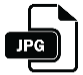 Bonjour Monsieur Renaud, Vous trouverez en pièce jointe (document n°x) la page écran d’un commentaire laissé par un client mécontent sur la page officielle Facebook du groupe RRG France.Le Community manager* du groupe, nous demande de traiter cette réclamation, en envoyant un message privé (mp) via messenger à ce client « Dulongo92 ». Ainsi, dans votre réponse :Vous inviterez le client à venir profiter d’un essai gratuit du nouveau Renault Trafic et venir retirer 2 places pour assister à un match du PSG en loge V.I.P. (équipe sponsorisée par le groupe Renault) lors des journées portes ouvertes. En effet le client est fan de cette équipe comme le montre sa propre page facebookPrécisez-lui bien que nous le priions d’accepter toutes nos excuses si nous n’avons pas su le satisfaire lors de nos précédentes relations commerciales.Identifiez-vous clairement dans votre message, rappelez l’adresse de notre concession et dites-lui de se présenter à vous directement lors de sa visite.Demandez une relecture à l’un de vos collaborateurs avant envoi. Cordialement, Jean Paul BECLEChef des ventes Véhicules NeufsRenault Courbevoie – Renault Retail Group8 boulevard George Clémenceau – 94200 Courbevoiejpbecle@rrg.fr07.52.56.53.59*Le community manager ou CM est l'individu en charge du développement et de la gestion de la présence d'une marque ou organisation sur les réseaux sociaux et autres espaces communautaires contrôlés ou non par la marque.